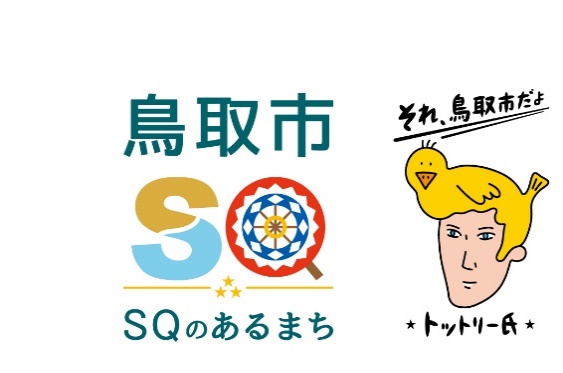 鳥取市地域振興チケット2022の使用期間の延長について新型コロナウイルス感染症第７波の状況等を踏まえ、「鳥取市地域振興チケット2022」の使用期間を１か月延長します。１　使用期間の変更　　【変更後】令和４年８月６日（土）～１０月３１日（月）※１か月延長　　【変更前】令和４年８月６日（土）～　９月３０日（金）２　チケットの販売状況（１）紙版チケット（総数10万セット：残数なし）（２）電子版チケット（総数3万セット：残数17,989セット）※残数については、第三次募集を予定しています。３　参加店舗数754店舗（飲食359店、小売・サービス395店）資料提供資料提供令和４年９月８日令和４年９月８日担当課(担当)経済・雇用戦略課（渡邉、黒田）電　話0857-30-82828/6(土)～8/7(日)特設会場販売　19,800セット8/11(水)一般窓口販売開始8/22(月)10万セット完売（一般窓口販売開始から12日間で完売）申込7/30(土)～8/ 3(水)8/12までに引換　販売数9,354セット申込8/13(土)～8/17(水)8/26までに引換　販売数2,657セット